ИНСТИТУТ РАЗВИТИЯ ОБРАЗОВАНИЯГОСУДАРСТВЕННОЕ АВТОНОМНОЕ УЧРЕЖДЕНИЕ ДОПОЛНИТЕЛЬНОГО ПРОФЕССИОНАЛЬНОГО ОБРАЗОВАНИЯ ЯРОСЛАВСКОЙ ОБЛАСТИ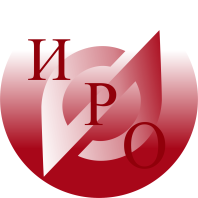 Уважаемые коллеги!Информационное письмо №3Приглашаем Вас принять участие в ежегодной межрегиональной научно-практической конференции «Пространство образования и личностного развития: практики исследования и сотрудничества», которая будет проходить в г. Ярославле 9-10 декабря 2021 года.Конференцию проводит ГАУ ДПО ЯО «Институт развития образования при поддержке Департамента образования Ярославской области. Конференция направлена на привлечение руководителей образовательных организаций, руководителей методических служб регионов РФ, педагогических работников, ученых и практиков к обсуждению актуальных вопросов развития образования.Большое пленарное заседание и секционные заседания Конференции будут проводиться дистанционно 9 - 10 декабря 2021 года с участием ведущих российских и зарубежных экспертов, руководителей регионального и муниципального уровней в сфере образования, образовательных организаций, специалистов муниципальных методических служб, руководителей инновационных площадок, педагогов регионов.Начало в 10:00.Подробная информация о программе Конференции, порядке регистрации, условиях участия представлена по адресу:  http://80letiro.tilda.ws/Участие в конференции бесплатное. Организационный взнос отсутствует.По результатам конференции участники получат сертификат участника в электронном виде.Дополнительная информация:по вопросам содержания: Серафимович Ирина Владимировна, проректор ГАУ ДПО ЯО ИРО, тел. 8 (4852) 23-02-74 (с 14:00 до 17:00), serafimovich@iro.yar.ru,по организационным вопросам: Таттыбаева Екатерина Викторовна, руководитель центра сопровождения общественно-значимых мероприятий ГАУ ДПО ЯО ИРО, тел. 8(4852) 28-57-95(с 10:00 до 17:00), tattybaeva@iro.yar.ru.Проректор                                                                          А.В. КорневИсп. Серафимович И.В.(4852) 23-02-74Богдановича, 16 	г. Ярославль, 150014        	ИНН 7604014626КПП 760401001БИК 017888102ОГРН 1027600679941приемная тел. +7 (4852) 23-06-82 тел./факс +7 (4852)  23-09-56e-mail: rcnit@iro.yar.ruИсх. №01-13/746от 03.12.2021Руководителям органов управления образованием субъектов РФРуководителям организаций ДПО субъектов РФРуководителям муниципальных органов управления образованием Ярославской областиРуководителям образовательных организацийРуководителям ВУЗовРуководителям органов управления образованием субъектов РФРуководителям организаций ДПО субъектов РФРуководителям муниципальных органов управления образованием Ярославской областиРуководителям образовательных организацийРуководителям ВУЗовТемаСсылка для подключенияБольшое пленарное заседаниеБольшое пленарное заседаниеhttp://iro.vr.mirapolis.ru/mira/miravr/6387020059https://www.youtube.com/watch?v=YCgyVM1BFcIМалая конференция 1.Цифровая трансформация образования: опыт и перспективы.http://iro.vr.mirapolis.ru/mira/miravr/1786851985https://www.youtube.com/watch?v=MqKzr3_kSAgМалая конференция 2.Обновление профессионального взгляда педагога на процесс воспитания в образовательной организации.http://iro.vr.mirapolis.ru/mira/miravr/4626604967Малая конференция 3.Новые ориентиры региональной системы дополнительного образования детей: административный регламент и интеграция порталов.http://iro.vr.mirapolis.ru/mira/miravr/4548497608Малая конференция 4.Образовательное пространство современного детского сада: от исследования к развитию.http://iro.vr.mirapolis.ru/mira/miravr/9599277099Малая конференция 5.Профессиональный рост работников среднего профессионального образования: пространство развития.https://events.webinar.ru/44053839/9702291Малая конференция 6.Образовательные результаты обучающихся как критерий эффективности инклюзивной практики.http://iro.vr.mirapolis.ru/mira/miravr/6308794364Малая конференция 7.Тьюторская поддержка выбора обучающимися образовательной траектории.https://us06web.zoom.us/j/5101548401?pwd=VjJHZVlDZGFxV2V6OFZoL0dReGsxQT09Малая конференция 8.Обновление ФГОС ОО и функциональная грамотность как отражение современных приоритетов в образовательной политике.http://iro.vr.mirapolis.ru/mira/miravr/4958857284Малая конференция 9.Развитие личностного потенциала основных участников образовательных отношений: практики сотрудничества.https://us02web.zoom.us/j/83065996803?pwd=ZzJNZERhemJSMW5oS085YlVVQ0xhdz09Малая конференция 10.Трансформация руководителя: от эффектов к эффективности.http://iro.vr.mirapolis.ru/mira/miravr/8080775580